Announcements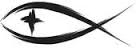 Meetings & EventsTuesday, November 14th												Trustees 7pmWednesday, November 15th											SWAT 7pmSaturday, November 18th												Christmas in OnekamaSunday, November 19th													Christian Ed. after worshipWednesday, November 22nd											Thanksgiving Service 7pmPLEASE LEAVE ATTENDANCE SHEETS	Please remember to fill out the attendance sheet you will find in your bulletin and leave it on the pew when you leave today.  Even if you don’t use the attendance sheet, please leave it on the pew and the elders will collect them after the service.  The blank sheets will be reused.BIBLE STUDY TIME	We are continuing our Sunday Morning Bible Study at 9:30am and our Monday Bible Study at 4:00pm and 7:00pm this week on the Book of Daniel.  Please join us for this time of fellowship and study.  Judi Galloway, a speaker out of Grand Rapids, will be coming to lead us through a bible study about reading and studying the bible NEXT Sunday, November 19th at 9:30 a.m.  This will be a joint Bible Study with Norwalk Lutheran Church and all are invited and encouraged to attend.CALVIN ROHDE SENIOR RECITAL	The Endowment Board has been supporting the education of Calvin Rohde during his time working to become a LCMS Lutheran Music Teacher at Concordia Nebraska.  He will be graduating this May and will be holding a special encore performance of his Senior Recital at Trinity Lutheran Church in Reed City on Tuesday, November 21st at 7pm.  He will be performing works of Beethoven, Poulenc, and Chopin on the piano and works of J.S. Bach and Dupre on the organ.  Everyone is welcome to attend.THANKSGIVING BASKETS & DONUTS	The members of SWAT will be making Thanksgiving baskets for our members at their meeting this week on Wednesday.  They will also be meeting again on Friday morning to frost donuts for Christmas in Onekama.  There are sign-up sheets on the ledge with more information on how you can help with these activities.CROSS UPDATE	You have probably noticed that the cross is now sitting on top of the tower.  We are thankful for the window of good weather and the assistance of everyone who made this happen on Saturday, November 4th.  There are a couple of things still to finish with the cross, most significantly is the installation of the lights on the cross.  We will keep you updated as these final items are completed.THANKSGIVING EVE SERVICE	We will be holding a Thanksgiving worship service on Wednesday, November 22nd at 7pm.  Please join us for this special service of Thanksgiving for all of God’s blessings to us throughout the year.PASTOR AT CONFERENCE	Pastor Sherry will be attending the All Professional Church Worker Conference in Grand Rapids from Sunday, November 19th to Tuesday, November 21st.  He will lead worship on Sunday morning, then travel to Grand Rapids in the afternoon.  As such, there will NOT be Monday Bible Study on November 20th.MEMORIALS FOR WILLIAM FINKKathi McNeilBIRTHDAYS IN NOVEMBERGeorge Kahl		November 14thSERVING THIS MONTH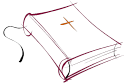 Greeters: John & Loree SprawkaAltar Guild: Rodney & Jerilyn SchimkeSERVING TODAY						SERVING NEXT WEEK 11/19/2023Pastor:  Rev. Jacob Sherry				Pastor:  Rev. Jacob SherryElder:  Ted Bromley						Elder:  Jeff McBrideAccomp:  William Bankstahl				Accomp:  William BankstahlAcolyte:  Connor LeSarge					Acolyte:  Aleah BlackmoreReader:  Pastor								Reader:  Kathy SchoedelATTENDANCE: 11/5/2023WORSHIP: 58							BIBLE STUDY: 11FIRST FRUITS TRACKER WEEK ENDING:  11/5/2023Offering Receipts:		$2,062.00			YTD Budget Receipts:	$118,924.25Weekly Budget Needs:	$2,954.57			YTD Budget Needs:		$132,955.65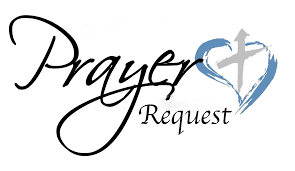 Special PrayersBill Bankstahl								Pam Monroe							Steve SchimkeTim Fogarty								Jim Poellet								Phyllis SchramskiMelody Tessaro Maki					Shirley Poellet							Terri VertalkaLavonne Miller							Bill RallsPrayers for Our MilitaryCapt. Tim Brandt at Madigan Medical Center, Fort Lewis, WA, son of Bruce & Debbie BrandtAndrew Burch, Jr., grandson of John & Loree Sprawka.Alyssa & Trevor Eisenlohr siblings both with the U.S. Navy, friends of Janette & Fred MayJordan Fink, grandson of Lila FinkMark Granzotto with U.S. Navy in Bahrain, grandson of Rita MerkeyIan Nelson, nephew of Jack NelsonTyge Nelson & family, nephew of Jack NelsonDerek Sprawka, grandson of John & Loree SprawkaIf you wish to add someone’s name, please call or e-mail the church office.